                                         *2.3.2 p.2*****3/16/28                                       Domeniu: Proces penal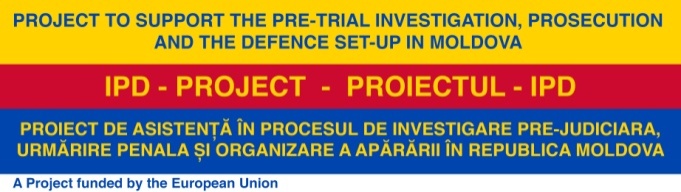    SEMINARACTIVITATEA SPECIALĂ DE INVESTIGAŢII ÎN CAZUL INFRACŢIUNILOR DE CORUPŢIE ŞI CELE CONEXE ACESTORADurata (8 ore academice)Participanţi: Judecători/Procurori (12/15)Organizatori: INJ/IPD Proiect17 martie 2016, ora 09:00mun.Chişinău, str. S.Lazo nr.1AGENDĂ8:45 – 09:00Înregistrarea  participanţilor09:00-09:10Cuvînt de salutDna Ecaterina Popa, șefa Secţiei formare continuă, Institutul  Naţional al JustiţieiDl Cristian Nicoara, expert principal în cadrul proiectului Uniunii EuropeneDna Mariana Alexandru, expert în cadrul proiectului Uniunii Europene 09:10 – 10:40Măsurile speciale de investigaţii. Procedura autorizării măsurilor speciale de investigaţii de către procuror. Tactica efectuării măsurilor speciale de investigaţiiFormator: Viorel Morari, procuror, Şef secţie conducerea urmăririi penale MAI şi SV, Procuratura Generală10:40-10:55Pauză de cafea10:55 – 11:40Soluţionarea speţelor. DiscuţiiFormatori: Mariana Alexandru, expert în cadrul proiectului Uniunii Europene, fost procuror, Direcţia Naţională Anticorupţie, România                   Viorel Morari, procuror, șef al Secţiei conducerea urmăririi penale MAI şi SV, Procuratura Generală11:40 – 12:25Experienţa României. Aspecte specifice privind efectuarea măsurilor speciale de investigaţii în cazul infracţiunilor de corupţie sau conexe acestoraFormator: Mariana Alexandru, expert în cadrul proiectului Uniunii Europene, fost procuror, Direcţia Naţională Anticorupţie, România12:25– 13:25Prînz13:25 – 14:55Delimitarea dintre procedeele şi tacticile de investigare legale şi acţiunile de provocare la comiterea actelor de corupţie. Interceptările comunicărilor. Jurisprudenţa CtEDOFormatori: Mariana Alexandru,  expert în cadrul proiectului Uniunii Europene,fost procuror, Direcţia Naţională Anticorupţie, Romania.                   Viorel Morari, procuror, șef al Secţiei conducerea urmăririi penale MAI şi SV, Procuratura Generală  14:55-15:10Pauză de cafea15:10– 16:40Autorizarea măsurilor speciale de investigaţii de către judecătorul de instrucţie: condiţiile necesare şi aspecte practice. Controlul judiciar al măsurilor efectuate. Protecţia drepturilor bănuiţilor/învinuiţilor. Probele obţinute în baza activităţii speciale de investigaţie (procesele-verbale).Formator: Ion Morozan, judecător, Judecătoria Buiucani, mun. Chişinău16:40 – 16:45Înmînarea certificatelor de participare